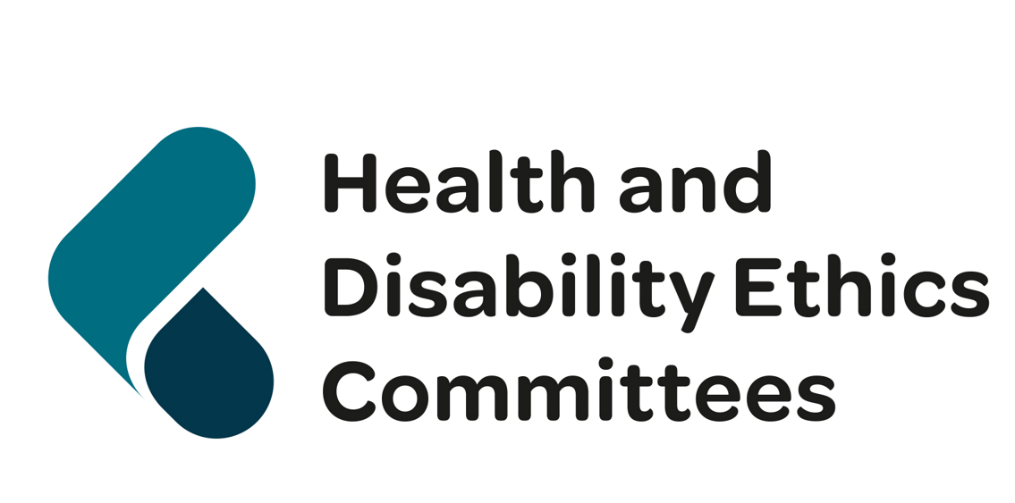 Northern B Health and Disability Ethics CommitteeAnnual Report
2017Citation: New Zealand Health and Disability Ethics Committee. 2018. Northern A Health and Disability Ethics Committee: Annual Report 2016. Wellington: Ministry of Health.Published in September 2018 by the Ministry of Health
PO Box 5013, Wellington 6140, New ZealandISBN 978-1-98-856808-9 (online)
HP 6954This document is available on the New Zealand Health and Disability Ethics Committee website: www.ethics.health.govt.nzContentsAbout the committee	1Chairperson’s report	1Membership and attendance	2Membership	2Attendance	4Training and conferences	4Applications reviewed	5Complaints and overdue application summary	6Complaints received	6Overdue review	6Appendix 1: Details of applications reviewed	7Applications reviewed by full committee	7Declaration by Head of Organisation with Primary Responsibility for the EC	30Declaration by EC Chairperson	30Declaration by Head of Organisation with Primary Responsibility for the EC	30About the committeeThe Northern B Health and Disability Ethics Committee (HDEC) is a Ministerial committee established under section 11 of the New Zealand Public Health and Disability Act 2000. Its members are appointed by the Minister of Health through the public appointments process.The primary function of the Committee is to provide independent ethical review of health research and innovative practice in order to safeguard the rights, health and wellbeing of consumers and research participants and, in particular, those persons with diminished autonomy.The Committee is required by its Terms of Reference to submit an Annual Report to the Minister of Health. The Annual Report must include information on the membership of the Committee, a summary of the applications reviewed during the year, details of any complaints received (and how they were resolved), and areas of review that caused difficulty when making decisions, among other matters. Approvals and registrationsThe Northern B HDEC is approved by the Health Research Council Ethics Committee for the purposes of section 25(1)(c) of the Health Research Council Act 1990.The Northern B HDEC is registered (number IRB00008715) with the United States’ Office for Human Research Protections. This registration enables the committee to review research conducted or supported by the US Department of Health and Human Services.Chairperson’s reportMs Kate O’Connor was appointed as chairperson of Northern B in December 2015 taking over from Mr Raewyn Sporle after a period of 8 years. Northern B has performed consistently well with no significant issues. Long serving member Phyllis Huitema retired in May at the conclusion of her term of office and was replaced by Jane Wylie. The committee continues to function well and is evenly balanced with four lay and four non-lay members. The committee encourages and welcomes researchers to present in person or to teleconference in to meetings. Ms O’Connor led the joint submission process for all four HDEC Chairs submitting to the HDC Code of Rights Review of Right 7.4. The HDECs continue to be caught up in the legal complexity when reviewing adult non-consensual studies and researchers express their frustration at the lack of policy movement in this area.HDECs participated in the development 2016 and launch of NZ’s first Health Research Strategy in 2017 and welcome a national unified direction for health research. The volume of ethics applications submitted for review continue to rise such that meeting agendas are consistently full. Students are encouraged to attend with their supervisors and for supervisors to take an active hands-on role in ensuring studies are ethical and scientifically justifiable and that the study design is appropriate to the objective of the study. The committee is concerned that students are not always sufficiently supervised or their application reviewed and supported when presenting for the first time to an HDEC. While the process is not designed to be intimidating, appearing before an eight-person committee and having to present a study and answer questions about the purpose and study design, is nevertheless a challenging process for newcomers. It continues to be a challenge to recruit male members to the Committee and the low fees paid in relation to the level of expert review required for the performance of duties impacts on suitable candidates being available for appointment.The committee is seeing an increasing number of adaptive trial designs with multiple arms in some cases delivering real time data earlier to investigators allowing for the study to be adapted as results inform the research. Such designs impact on the committee’s workload, as they often involve multiple amendments. The committee is well supported by the Ministry of Health Ethics team for secretariat support and advice. The Ethics team, under instruction of the committee and in liaison with the HDEC Chair, is taking a more active role in monitoring annual progress reports, in situations of non-compliance as per the SOPs.Membership and attendanceMembership	List of EC members within the reporting period. Mrs Kate O’Connor (Chair)Membership category: 	Ethical and Moral ReasoningDate of appointment: 		14th December 2015Current term expires: 		14th December 2018Kate O'Connor (M.A., PGDipBus) is the Executive Manager of the AUT Ethics Committee (AUTEC). Previously she was a Senior Research Contracts Specialist in AUT's Research Office, a Contracts Manager for UniServices Ltd. in the University of Auckland's School of Population Health, and Secretary for the University of Auckland's Human Participants Ethics Committee, and Biological Safety Committee. She has been a member of NZ Branch Executive of the Australasian Research Management Society and the executive committee of the Auckland branch of the Federation of Graduate Women. She is a PhD candidate researching the history of informed consent.Mrs Lessa RussellMembership category: 	Observational and Interventional StudiesDate of appointment: 		14th December 2015Current term expires: 		1st July 2018Leesa Russell is currently coordinator the the New Zealand Cardiac Network, the National Cardiac Surgical Clinical Network and the Cancer Treatments Advisory Group Hematology Oncology Working Group. She completed a BA (2002) and MA (2004) at University of Auckland, focusing on Sociology of Medicine and writing on the effect of policy changes on the personal and professional lives of General Practitioners in Auckland. Mrs Russell has been involved in clinical research as part of the Cardiovascular Research Laboratory at the University of Auckland and on behalf of Respiratory physicians at Middlemore Hospital. She has worked at the Health Research Council as Executive Secretary to the HRC Ethics Committee and Data Monitoring Committee and also in an evaluation capacity in quality improvement. In 2006 she received Research Fellowship for her work on the cognitive affects of elective surgery on older adults. On return from maternity leave in 2013, Mrs Russell managed a year long national implementation project in the fertility industry which was prompted by a change in legislation requiring the destruction of frozen reproductive material which was stored for 10 years or longer, and required contact with 2000 patients and obtained a managment position in quality and process improvement as a result. She went on to manage Clinical Audit at St John. She holds (lapsed) accreditation for Spirometery and Phlebotomy competencies and is a  First Responder (Waiuku Station). She previously held a role in the NZACRES executive and membership of the Cardiac Society of New Zealand and is currently studying towards a Post Graduate Diploma in Quality Systems.Mrs Mali ErickMembership category: 	Community RepresentativeDate of appointment: 		24th July 2017Current term expires: 		24th July 2018Maliaga Erick is currently working for the Werry Centre Child and Adolescent mental health workforce development as a Pacific Clinical Advisor. She is a mother of seven children and a grandmother of 12 grandchildren. She has in the past been on School Board of Trustees and non-government agencies. Mali has a background in the Care and Protection of children, Family violence, and Mental Health and Pacific health research projects.Miss Tangihaere MacfarlaneMembership category: 	Community RepresentativeDate of appointment: 		19th May 2014Current term expires: 		19th May 2017Miss Macfarlane (Te Arawa, Ngāti Whakaue, Ngāti Pikiao, Ngāti Rangiwewehi) is a Health Sector Auditor at Te Roopu Taurima O Manukau Trust (2011 – present).  She has previously held positions on the Lakes District Health Board Community & Public Health Advisory Committee (2001 – 2007), Te Kotahitanga o Te Arawa Fisheries Trust (2004 – 2013), and Te Roopu Hauora o Te Arawa Trust (2001 – 2007).  Miss Macfarlane has completed a Bachelor of Health Science (2007) and a Diploma in Māori Business (2004), among other studies.Mrs Stephanie PollardMembership category: 	Intervention StudiesDate of appointment: 		14th December 2015Current term expires: 		14th December 2018Mrs Stephanie Pollard is currently employed as an independent Clinical Research Consultant. With a 25 year career in clinical trials she specialises in oncology trials and previously held Research Manager roles at the University of Auckland (2007-2011) and University of Leeds, UK (1996-2006). She obtained a Master’s degree in Healthcare Ethics and Law in 2005.Dr Nora LynchMembership category: 	Intervention StudiesDate of appointment: 		24th July 2015Current term expires: 		24th July 2018Dr Nora Lynch MBChB (1979) MMed (1987 ) PG CertPH (2016) FRACP (1986). Nora is a physician specialising in rheumatology who worked in both the public and private sectors from 1987-2014. She is currently studying towards a Graduate Diploma in History. She has held a number of professional advisory roles and leadership positions including member of the Core Services Consensus Development Panel for hip and knee replacement (1995),member of the Royal Australasian College Physicians Specialist Advisory Committee for rheumatology training (1998-2004),executive member (1995-2006) and President(2006-2008) of the New Zealand Rheumatology Association, member PTAC Rheumatology Subcommittee (2010-2014 )and member on the Australasian 3e panel (Evidence, Expertise and Exchange) which prepared treatment guidelines for local specialist use(2010-2013).Mr John HancockMembership category: 	The LawDate of appointment: 		14th December 2015Current term expires: 		14th December 2018John Hancock is an Auckland lawyer who specialises in child, youth and human rights related law and public policy. He was formally Principal Solicitor at YouthLaw in Auckland, Principal Advisor (Legal) at the Office of the Children's Commissioner and a Youth Advocate practising in the Auckland Youth Court. He is currently Senior Legal Adviser at the Human Rights Commission. He also has held advocacy, governance and leadership roles in non-government and community-based organisations and statutory committeesMrs Jane WylieMembership category: 	Intervention StudiesDate of appointment: 		20th May 2017Current term expires: 		20th May 2020Mrs Jane Wylie has experience in interventional research and genetics with qualifications in medical laboratory science, post graduate qualifications in social science and health sciences, ethics and law. She is employed by the University of Auckland.   AttendanceTraining and conferencesSpecify the training undergone by new membersNew member training for 1 member.Specify the on-going training for EC membersGCP training.Maori bio-banking and genomics training (1 attendee). Training was conducted before a number of meetings throughout the year on relevant topics, privacy, use of portal, ACC (8 attendees).Applications reviewedSummary of applications received by full ECSummary of applications received under expedited / low risk review.Complaints and overdue application summaryThis section outlines complaints about decisions made by the Committee during 2016. Complaints receivedNo complaints for Northern B in the reporting period.Overdue reviewAverage review times take into account the time taken for the Secretariat to process applications and the time taken for the Committee to review applications. The clock is stopped when a decision letter is emailed to applicants. Average review times exclude time taken for researchers to respond to requests for further information.Average review time was 17 days for expedited applications. Target timeframe for expedited applications is 15 calendar daysAverage review time was 32 days for full applications. Target timeframe for full applications is 35 calendar daysAppendix 1: Details of applications reviewedApplications reviewed by full committeeDeclaration by Head of Organisation with Primary Responsibility for the ECDeclaration by EC ChairpersonName of EC: Northern B Health and Disability Ethics CommitteeI declare for the above named EC:that the information supplied on this form and any attachment(s) is true and correct; andthat, for the period to which this form relates, the EC has operated in accordance with relevant Guidelines and Legislation.Name: 	________________________________Signature:								Date:		Declaration by Head of Organisation with Primary Responsibility for the ECName of EC: Northern B Health and Disability Ethics CommitteeName of organisation: On behalf of the above named organisation, and in relation to the above named EC, 
I declare that:I am duly authorised to sign this declaration;the information supplied on this form and any attachment(s) is true and correct;the EC is adequately resourced and maintained;for the period to which this form relates, the organisation ensured that the EC’s Terms of Reference included information on the:scope of its responsibilities,relationship to non-affiliated researchers,accountability,mechanisms of reporting, and remuneration (if any) for members;the organisation accepts legal responsibility for decisions and advice received from the EC; andEC members are indemnified.Name:	Ms	Kate	O’Connor		Title	First Name	Last NamePosition :	Chairperson	E-mail :	hdecs@moh.govt.nz	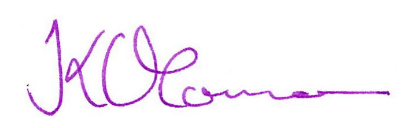 Signature:    					Date: 26 October 2017	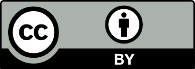 This work is licensed under the Creative Commons Attribution 4.0 International licence. In essence, you are free to: share ie, copy and redistribute the material in any medium or format; adapt ie, remix, transform and build upon the material. You must give appropriate credit, provide a link to the licence and indicate if changes were made.LEGEND: *  After name indicates Māori memberY = Present A = ApologyX = Meeting cancelled / No meeting scheduled /  =  Not a member of committee during this timeMembersMembership category (L/NL)JulAugSepOctNovDecJanFebMarAprMayJunTotalMrs Kate O’ConnorLYYAYYXXYYYYY9Mrs Lessa RussellNLAYYYYXXYAAYY7Mrs Mali ErickLYYYAYXXYYYYY9Miss Tangihaere Macfarlane*LYYYYYXXYYYYY10Mrs Stephanie PollardNLAYYYYXXAYYYY8Dr Nora LynchNLYYYYYXXYYYYY10Mr John HancockLYYYAYXXYYYYY9Mrs Jane WylieNL/////XX////Y1Mrs Phyllis Huitema*LYYAYYXXYYYA/8Dr Melissa CraggNLY////XX/////1Dr Patries HerstNLY////XX/////1Dr Kate Parker NL//Y//XX/////1Dr Brian FergusL///Y/XX/////1Dr Nicola SwainNL/////XXY////1Dr Catherine Jackson NL/////XX//Y//1Total no.  of members present88778XX87778No. of applications considered108121211XX12712712No. of applications approved90No. of applications approved subject to conditions / pending1No. of applications deferred and subsequently approved0No. of applications deferred as at time of report0No. of applications that were declined because of no/insufficient consultation with appropriate Māori/whanau/iwi/hapu0No. of applications that were declined because of no/insufficient consultation with appropriate cultural group0No. of applications declined (This excludes those with no/insufficient consultation with appropriate Māori/whanau/iwi/hapu/cultural group) 9No. of applications which do not require ethics committee approval 29No. of studies withdrawn by researcher1No. of studies terminated by sponsor0No. of studies transferred to another EC  -Total number of applications received by full EC 130No. of applications approved60No. of applications approved subject to conditions / pending0No. of applications which do not require ethics committee approval 5No. of applications referred for full committee review0No of applications which were withdrawn by HDEC EXP2Total number of applications received under expedited/low risk review77Total number of applications received:197Reference no.Protocol titleName of principalinvestigatorDatereceivedDate of first reviewOutcome of first reviewStatus at time of reportDate of final outcomeLocalityFunderConsultation undertaken16/NTB/124HCV reactivity NorthlandDr Arlo Upton21/07/201612/08/2016Withdrawn by Researcher24/08/2016no sponsorLocality16/NTB/125Bulbospongiosus functionDr Omid Yassaie6/07/201619/07/2016Provisionally ApproveApprove3/10/2016no sponsorLocality16/NTB/126REMOVAL-HD trialDr Colin Hutchison21/07/201615/08/2016Provisionally ApproveApprove12/12/2016Hawke's Bay District Health Boardcollaborative researchLocality16/NTB/127Human genetic susceptibility to Legionella InfectionDr Sandy Slow21/07/201615/08/2016Provisionally ApproveApprove17/10/2016University of Otago, Christchurchno sponsorLocality16/NTB/128Superficial infection rate between proud and buried K-wire fixation for distal humerus supracondylar fracture.Dr Chuan Kong Koh21/07/2016Decline15/08/2016no sponsorLocality16/NTB/129Open-label, randomised trial to evaluate the efficacy and safety of MOR00208 with bendamustine (BEN) versus rituximab (RTX) with BEN in adult patients with R-R DLBCLDr Samar Issa21/07/201615/08/2016Provisionally ApproveApprove23/09/2016Middlemore Clinical Trialspharmaceutical companyLocality16/NTB/130INSIGHTDr Michelle Wilson15/07/201619/07/2016Approve24/07/2016no sponsorLocality16/NTB/132A study evaluating how GS-9674 is cleared by the body, in adults with normal and reduced liver function.Prof Edward Gane21/07/201612/08/2016Approve30/08/2016Auckland Clinical Studies Ltd and Auckland City Hospitalpharmaceutical companyLocality16/NTB/133LTI01-1001; Phase 1 LTI01 study in CPE/Empyema patientsProfessor John Kolbe21/07/201615/08/2016Provisionally ApproveApprove5/09/2016Auckland District Health Boardpharmaceutical companyLocality16/NTB/135iCSTDr Gary Cheung21/07/201612/08/2016Provisionally ApproveApprove31/08/2016The University of Aucklandacademic institutionLocality16/NTB/136Regional analysis of the accuracy of the SkinVision smartphone application in recognising skin cancer lesionsAssoc Prof Amanda Oakley26/07/201612/08/2016Provisionally ApproveApprove26/10/2016Waikato DHBmedical device companyLocality16/NTB/137Psychosocial impact of nasograstric tube feeding in the adolescent oncology patientDoctor Awras Majeed28/07/201612/08/2016Provisionally ApproveApprove3/11/2016no sponsorLocality16/NTB/138Isolation and Stimulation of iNKT cells in Diabetes and ObesityAssociate Professor Jeremy Krebs3/08/201629/08/2016Provisionally ApproveApprove26/09/2016University of Otago, Wellingtonno sponsorLocality16/NTB/139Measurement of nivolumab and pembrolizumab in patientsDr. Robert Matthew Strother1/08/201612/08/2016Provisionally ApproveApprove23/09/2016no sponsorLocality16/NTB/140A rapid non drug treatment for anxiety- the rapid symptom shifting therapyProfessor Bruce Arroll25/08/201614/09/2016Approve20/09/2016academic institutionLocality16/NTB/141Genomic mechanisms underlying long‐term response to treatment in serous ovarian cancer.Doctor Bryony Simcock25/08/201614/09/2016Provisionally ApproveApprove16/11/2016no sponsorLocality16/NTB/143Evaluation of MORSim (Multidisciplinary Operating Room Simulation).Dr Peter Beaver25/08/201614/09/2016Provisionally ApproveApprove3/10/2016The University of Aucklandacademic institutionLocality16/NTB/145Antibiotic Timing and Culture Yields in Paediatric Musculoskeletal InfectionMr Matthew Boyle25/08/2016Decline14/09/2016Auckland City Hospitalno sponsorLocality16/NTB/148CARE 2Dr Fiona Miles23/08/201631/08/2016Approve5/09/2016no sponsorLocality16/NTB/150DESIGNING The SCORECARD ProjectMr Steve Waqanivavalagi25/08/201614/09/2016Provisionally ApproveWithdrawn by HDEC14/12/2016University of Aucklandacademic institutionLocality16/NTB/151THRIVER-FProfessor Alan F Merry25/08/201614/09/2016Approve27/09/2016The University of Aucklandmedical device company, academic institutionLocality16/NTB/152MK-8521 Phase IIa Trial in Subjects with Type 2 Diabetes Mellitus (protocol MK-8521-004)Dr Simon Carson25/08/201614/09/2016Provisionally ApproveApprove4/11/2016Southern Clinical Trialspharmaceutical companyLocality16/NTB/153The FAB studyDr Rachael Parke25/08/201614/09/2016Provisionally ApproveApprove27/09/2016Auckland District Health Boardno sponsorLocality16/NTB/154A study to evaluate safety and tolerability of GS -5801 in healthy subjectsProf Edward Gane25/08/201614/09/2016Approve19/09/2016Auckland Clinical Studies Ltd and Auckland City Hospitalpharmaceutical companyLocality16/NTB/155Comparison of the blood levels of two forms of clobazam suspension in healthy male and female volunteers under fasting conditionsDr Noelyn Hung25/08/2016Approve14/09/2016Zenith Technology Corporation Limitedpharmaceutical companyLocality16/NTB/156Comparison of the blood levels of two forms of clobazam suspension in healthy male and female volunteers under fed conditionsDr Noelyn Hung25/08/2016Approve15/09/2016Zenith Technology Corporation Limitedpharmaceutical companyLocality16/NTB/157The prognostic significance of immune cell infiltrates in meningiomaDr Clinton Turner25/08/201615/09/2016Provisionally ApproveApprove10/11/2016Auckland District Health Boardno sponsorLocality16/NTB/160Characterizing lung mechanics in mechanically ventilated neonates.Doctor Bronwyn Dixon26/08/20165/09/2016Approve13/09/2016Canterbury District Health Boardacademic institutionLocality16/NTB/161PaNTS StudyMs Silvia Marinone31/08/201612/09/2016Provisionally ApproveApprove23/09/2016Auckland District Health Boardno sponsorLocality16/NTB/1635 year outcome of CMDHB Grave’s disease patientsDr Hee Jong (Jessica) Lee14/09/201627/09/2016Provisionally ApproveApprove13/12/2016Middlemore Hospitalno sponsorLocality16/NTB/164Communicating bad news in health: Improving the experiences of patients, patients’ family/whānau and health professionalsMs Tamyra Matthews16/09/201627/09/2016Approve12/10/2016no sponsorLocality16/NTB/165Māori Engagement with Mental Health ServicesMiss Amelia Backhouse-Smith15/09/201627/09/2016Provisionally ApproveApprove31/10/2016Massey Universityno sponsorLocality16/NTB/166Denosumab in addition to ULT for Bone Erosions in GoutProf Nicola Dalbeth22/09/201611/10/2016Provisionally ApproveApprove13/12/2016University of Aucklandacademic institutionLocality16/NTB/167Increasing retention in an alcohol and other drug therapeutic communityMrs Jo Willcocks22/09/2016Decline11/10/2016University of Canterburyno sponsorLocality16/NTB/168A Global Study Characterising the Safety and Tolerability of Anifrolumab in Participants with Active Systemic Lupus ErythematosusDr Alan Doube22/09/201611/10/2016Provisionally ApproveWithdrawn by HDEC31/01/2017Waikato Hospitalpharmaceutical companyLocality16/NTB/171MK-3475-365Dr Peter Fong22/09/201611/10/2016Approve31/10/2016Auckland District Health Boardpharmaceutical companyLocality16/NTB/172PROMOTE-SAH StudyMs Lynette Newby22/09/201611/10/2016Provisionally ApproveApprove1/02/2017Auckland District Health Boardno sponsorLocality16/NTB/173Work-related risk factors for CVDProf Jeroen Douwes22/09/2016Approve11/10/2016Massey Universityacademic institutionLocality16/NTB/174Developing HABITsProfessor Sally N. Merry22/09/2016Approve11/10/2016University of Aucklandacademic institutionLocality16/NTB/175E-screening in pregnancyDr Tanya Wright20/09/201627/09/2016Provisionally ApproveApprove11/12/2016no sponsorLocality16/NTB/176A Phase 1a/1b study of ABI-H0731 in healthy volunteers and patients with chronic hepatitis BProfessor Ed Gane22/09/201611/10/2016Approve25/10/2016Auckland District Health Boardpharmaceutical companyLocality16/NTB/177Filgotinib in Combination With Methotrexate in Adults With Moderately to Severely Active Rheumatoid Arthritis Who Have an Inadequate Response to Methotrexate.Dr Daniel Ching22/09/201611/10/2016Approve22/11/2016Timaru Medical Specialists Ltdpharmaceutical companyLocality16/NTB/178MK-3682-041: Study of Efficacy and Safety of MK-3682 + MK-8408 in Subjects with Chronic HCVProf Edward Gane22/09/201611/10/2016Provisionally ApproveApprove1/11/2016Auckland Clinical Studies Ltd and Auckland City Hospitalpharmaceutical companyLocality16/NTB/179Filgotinib + MTX vs Filgotinib alone vs MTX aloneDr Daniel Ching22/09/201611/10/2016Approve16/11/2016Timaru Medical Specialists Ltdpharmaceutical companyLocality16/NTB/180DAy DREaMSMs. Gayl Humphrey29/09/2016Approve12/10/2016The University of Aucklandother government agencyLocality16/NTB/181CO39262: Vemurafenib, cobimetinib & atezolizumab triplet combination in advanced melanomaDr Richard North22/09/201611/10/2016Provisionally ApproveApprove4/11/2016Bay of Plenty Clinical Schoolpharmaceutical companyLocality16/NTB/183Mindfulness phone app for patients with brain tumoursDr Claudio De Tommasi3/10/2016Approve12/10/2016Canterbury District Health Boardno sponsorLocality16/NTB/184ProFood StudyDr Thorsten Stanley5/10/201617/10/2016Provisionally ApproveApprove30/11/2016University of Otago, Wellingtonno sponsorLocality16/NTB/186Tackling PretermDr Beverley Lawton27/10/2016Approve17/11/2016University of Otagoacademic institutionLocality16/NTB/187Antibiotic educationDr Stephen Ritchie11/10/201625/10/2016Provisionally ApproveApprove16/11/2016no sponsorLocality16/NTB/188Quality of VisionDr. Dean Corbett17/10/201625/10/2016Approve10/11/2016Auckland Eyemedical device companyLocality16/NTB/189The costs of eating disorders in New ZealandDr Jennifer Jordan17/10/201626/10/2016Approve7/11/2016University of Otago, Christchurchno sponsorLocality16/NTB/190Nasal Mesh Nebulizer StudyA/ Prof Richard Douglas27/10/201617/11/2016Provisionally ApproveApprove13/12/2016University of Aucklandpharmaceutical companyLocality16/NTB/191Do diagnoses change between admission and discharge?Dr Laura Chapman17/10/201626/10/2016Provisionally ApproveApprove30/11/2016University of Auckland + Waitemata DHBacademic institutionLocality16/NTB/192D5290C00003Dr. Thorsten Villiers Stanley27/10/201617/11/2016Provisionally ApproveApprove1/02/2017Wellington Hospitalpharmaceutical companyLocality16/NTB/193Measuring changes in vaginal pressure before and after prolapse surgeryDr Jennifer Kruger27/10/2016Approve17/11/2016University of Aucklandacademic institutionLocality16/NTB/194Pupillometry, EEG and postoperative painDr Amy Gaskell20/10/201628/10/2016Approve7/11/2016Waikato DHBno sponsorLocality16/NTB/196High-Resolution Mapping of Gastrointestinal Electrical ActivityProfessor Ian Bissett21/10/20161/11/2016Approve10/11/2016The University of Aucklandacademic institutionLocality16/NTB/197A study to examine the safety and tolerability of the trial drug Brincidofovir in healthy adults and in adults.Dr Chris Wynne27/10/2016Approve17/11/2016Christchurch Clinical Studies Trust Ltdpharmaceutical companyLocality16/NTB/199A study to examine the safety and tolerability of the trial drugs REGN2477 alone and in combination with REGN1033 in healthy postmenopausal women.Dr Chris Wynne27/10/201617/11/2016Approve28/11/2016Christchurch Clinical Studies Trust Ltdpharmaceutical companyLocality16/NTB/201The value of periwound LA for post-operative anaelgesia of patients undergoing total hip joint replacementDr David Kieser27/10/201617/11/2016Provisionally ApproveApprove24/02/2017CDHBno sponsorLocality16/NTB/202Local anesthetic administration in NOF# closed reduction and internal fixationDr David Kieser27/10/201617/11/2016Provisionally ApproveApprove24/02/2017CDHBno sponsorLocality16/NTB/205XPEDITEAssociate Professor Andrew Holden27/10/201617/11/2016Provisionally ApproveApprove1/02/2017Auckland District Health Boardmedical device companyLocality16/NTB/207NHF vs NIV in COPD patients with chronic respiratory failureDr James Fingleton27/10/20164/11/2016Approve16/11/2016Medical Research Institute of New ZealandotherLocality16/NTB/208CHYLD Study at 9 yearsProfessor Jane Harding27/10/201617/11/2016Provisionally ApproveApprove24/01/2017The University of Aucklandacademic institutionLocality16/NTB/209A study to evaluate safety and tolerability of GS-9688 in healthy subjectsProf Edward Gane27/10/201617/11/2016Approve21/11/2016Auckland Clinical Studies Ltd and Auckland City Hospitalpharmaceutical companyLocality16/NTB/213Concussion and whiplash: a comparison of neck magnetic resonance imaging featuresDr Ewan Kennedy21/11/20169/12/2016Provisionally ApproveApprove22/12/2016University of Otagoacademic institutionLocality16/NTB/214Incidence of forearm diaphyseal fracture in the Auckland population.Dr Rushi chandar Penumarthy21/11/201611/12/2016Provisionally ApproveWithdrawn by HDEC23/03/2017no sponsorLocality16/NTB/215Mitochondrial Disease: The NZ Experience.Dr Sarah Missen21/11/201611/12/2016Provisionally ApproveApprove18/01/2017ADHBno sponsorLocality16/NTB/216An Assessment of Antenatal Corticosteroids in Women with Diabetes in PregnancyDr Jeremy Tuohy24/11/201611/12/2016Provisionally ApproveApprove25/01/2017University of Aucklandacademic institutionLocality16/NTB/217SCATBI NZ NormsMrs Jessica Gardiner28/11/2016Decline12/12/2016non-governmental organisation (NGO), otherLocality16/NTB/218Abdominal TuberculosisDr Simon Dalton29/11/201612/12/2016Provisionally ApproveApprove18/01/2017no sponsorLocality16/NTB/219Identification of cardiovascular disease biomarkers in New ZealandAssociate Professor Greg Jones5/12/201612/12/2016Provisionally ApproveApprove15/03/2017University of Otagono sponsorLocality16/NTB/223Multiple Myeloma in the Midland cancer region. Are there ethnic differences ?Dr Myra Ruka12/12/2016Approve10/01/2017Waikato DHBno sponsorLocality17/NTB/10Synovial Chondrodromatosis/Synovial Osteochondromatosis of the Hand and Wrist.Dr Amanda Peacock24/01/201730/01/2017Provisionally ApproveApprove22/03/2017CMDHBno sponsorLocality17/NTB/103PURPLE registryDr Katriona Clarke1/06/201713/06/2017Provisionally ApproveApprove7/07/2017Capital & Coast District Health Boardacademic institutionLocality17/NTB/104Vitamin C for vitalityProfessor Margreet Vissers31/05/201713/06/2017Approve28/06/2017no sponsorLocality17/NTB/106Refractory Ulcerative ColitisA/Prof Dr Michael G. Schultz6/06/2017Approve13/06/2017Southern District Health Boardacademic institutionLocality17/NTB/107Effect if chewing on glycaemic responseDr Esther Kim6/06/201713/06/2017Provisionally ApproveApprove5/07/2017Plant & Food Research Ltdother government agencyLocality17/NTB/109Validation of CLASSICProfessor Ian Bissett7/06/201720/06/2017Provisionally ApproveApprove18/08/2017The University of Aucklandacademic institutionLocality17/NTB/11Measles Management in MāoriDr Karen Wright26/01/201717/02/2017Provisionally ApproveApprove3/03/2017Waikato DHBdistrict health board (DHB)Locality17/NTB/110Evaluation of a point of care capillary full blood count analyser.Doctor Nilofer D'Sousa12/06/201723/06/2017Approve7/09/2017Palmerston North Hospitalno sponsorLocality17/NTB/111RESTORES TrialDr Peter Sandiford13/06/201726/06/2017Approve5/07/2017Waitemata District Health Boaradother government agencyLocality17/NTB/117A study of MGA012 in patients with advanced solid tumorsDr Anne O'Donnell22/06/201712/07/2017Provisionally ApproveApprove5/09/2017Capital and Coast District Health Boardpharmaceutical companyLocality17/NTB/118The Health of New Zealand VeteransDr David McBride16/06/201726/06/2017Provisionally ApproveApprove22/09/2017University of Otagoacademic institutionLocality17/NTB/119Spleen RegistryDoctor Zahra Al-khudairi14/06/2017Decline28/06/2017no sponsorLocality17/NTB/120Cervical screening HPV self-testDr Naomi Brewer22/06/201712/07/2017Provisionally approveMassey Universityacademic institution, otherLocality17/NTB/121iCST delivered by trained volunteersDr Gary Cheung22/06/201712/07/2017Provisionally ApproveApprove22/09/2017The University of Aucklandacademic institutionLocality17/NTB/124M15-925Dr Daniel Ching22/06/201712/07/2017Provisionally ApproveApprove6/09/2017Timaru Rheumatology Studiespharmaceutical companyLocality17/NTB/125Proof of Concept Study of Etrasimod in Patients with Pyoderma GangrenosumAssoc. Prof Marius Rademaker22/06/201712/07/2017Provisionally ApproveApprove11/08/2017Clinical Trials New Zealand Ltdpharmaceutical companyLocality17/NTB/127Efficacy of intravenous and submucosal dexamethasone in third molar surgeryMs Adelyn Lau22/06/201712/07/2017Provisionally ApproveApprove14/08/2017Faculty of Dentistry, University of Otagono sponsorLocality17/NTB/128A study of AL-034 in healthy participantsProf Edward Gane22/06/201712/07/2017Provisionally ApproveApprove14/08/2017Auckland Clinical Studies Ltd and Auckland City Hospitalpharmaceutical companyLocality17/NTB/129Haemophilia Livemr Brian Ramsay22/06/2017Decline14/07/2017CCDHBpharmaceutical companyLocality17/NTB/13Study of the Safety and Efficacy of Lemborexant in Subjects With Insomnia DisorderDr Dean Quinn26/01/201717/02/2017Provisionally ApproveApprove12/04/2017pharmaceutical companyLocality17/NTB/130Pau te Hau. High-intensity interval training for young adolescentsDr Nigel Harris22/06/201712/07/2017Provisionally ApproveDecline25/07/2017Auckland University of Technologyacademic institutionLocality17/NTB/131A study to examine the safety and tolerability of multiple doses of the trial drug Brincidofovir in healthy adults.Dr Chris Wynne22/06/2017Approve12/07/2017Christchurch Clinical Studies Trust Ltdpharmaceutical companyLocality17/NTB/133Effects of Shuzi Technology on Pain and Quality of LifeDr Anna Goodwin22/06/201711/07/2017Provisionally ApproveApprove17/10/2017New Zealand Centre of Integrated HealthotherLocality17/NTB/134T2NOWDr. Brandon Orr-Walker22/06/201712/07/2017Provisionally ApproveApprove19/09/2017Middlemore Hospitalpharmaceutical companyLocality17/NTB/136TAKe Cohort StudyMr Andrew Waa30/06/201714/07/2017Provisionally ApproveApprove29/09/2017University of Otago (Wellington)no sponsorLocality17/NTB/137ANZpHODDr Emma Best27/06/2017Decline14/07/2017The University of Aucklandno sponsorLocality17/NTB/14A Phase 3, Randomized, Double-Blind, Placebo-Controlled Study Evaluating the Safety and Efficacy of Selonsertib in Subjects with Nonalcoholic Steatohepatitis (NASH) and Bridging (F3) FibrosisDr. David Orr26/01/201717/02/2017Provisionally ApproveApprove30/03/2017Graftonpharmaceutical companyLocality17/NTB/15A Phase 3, Randomized, Double-Blind, Placebo-Controlled Study Evaluating the Safety and Efficacy of Selonsertib in Subjects with Compensated Cirrhosis due to Nonalcoholic Steatohepatitis (NASH)Dr. David Orr26/01/201717/02/2017Provisionally ApproveApprove28/03/2017Graftonpharmaceutical companyLocality17/NTB/16LOTUS StudyA/P Catherine Byrnes26/01/201717/02/2017Provisionally ApproveApprove15/03/2017The University of Auckland & Starship Children's Hospitalnon-governmental organisation (NGO)Locality17/NTB/18A 3-Year Follow-up Study in participants previously treated with Odalasvir and AL-335 With or Without Simeprevir for Hepatitis C Virus (HCV) Infection.Dr Catherine Stedman26/01/2017Approve17/02/2017Christchurch Clinical Studies Trust (CCST) Ltd and Christchurch Public Hospitalpharmaceutical companyLocality17/NTB/19Improving Management of Atrial Fibrillation in Primary CareProf Ralph Stewart26/01/201717/02/2017Provisionally ApproveDecline15/03/2017Auckland Cit Hospital Green Lane Cardiovascular Servicesno sponsorLocality17/NTB/2Effects of glucocorticoids in pregnant women with diabetesDr Ryan Paul16/01/201718/01/2017Provisionally ApproveApprove3/02/2017Waikato DHBno sponsorLocality17/NTB/20TextNudge for ActivityMs Nicola Saywell26/01/201717/02/2017Provisionally ApproveApprove8/03/2017Auckland University of Technologyacademic institutionLocality17/NTB/21The effect of cold pressed snack bars on appetite in healthy adultsDr Christine Butts26/01/2017Approve17/02/2017Plant and Food Research Ltdother government agencyLocality17/NTB/22(duplicate) A pilot randomised control trial (RCT) of group Cognitive Behaviour Therapy (CBT)to assist prisoners with symptoms of Traumatic Brain Injury (TBI).Ms Tracey Mitchell26/01/201717/02/2017Provisionally ApproveApprove12/04/2017Serco/AUTno sponsorLocality17/NTB/23Pacific children’s hospital admissions in New Zealand; the parents’ perspectives.Mrs Ellaine Ete-Rasch30/01/20178/02/2017Provisionally ApproveApprove24/04/2017Victoria University of Wellingtonno sponsorLocality17/NTB/24Malignant PertussisDr Anusha Ganeshalingham9/02/201716/02/2017Provisionally ApproveApprove2/03/2017no sponsorLocality17/NTB/25Development of a thymidylate synthase biomarker using blood cellsDr Nuala Helsby10/02/201716/02/2017Approve28/02/2017University of Aucklandacademic institutionLocality17/NTB/26Haemophilia Livemr Brian Ramsay16/02/2017Decline1/03/2017CCDHBpharmaceutical companyLocality17/NTB/27The effects of preterm birth & subsequent diet.Dr Clint Gray14/02/201720/02/2017Provisionally ApproveApprove10/05/2017University of Otago (Wellington)no sponsorLocality17/NTB/28Multi-dimensional Approach to Improve Exercise Compliance in Patients with Inflammatory Bowel DiseaseMiss Georgina Fagan15/02/20171/03/2017Decline2/03/2017Univerisity of Otagoacademic institutionLocality17/NTB/29Psychosocial experiences of Pasifika and Māori peoples with a cardiac inherited disease in New ZealandMr Jessee Tanu Fia'Ali'i15/02/201721/02/2017Provisionally ApproveApprove13/03/2017The University of Aucklandacademic institutionLocality17/NTB/3Women's experiences of footwear in rheumatoid arthritisMiss Trish Morpeth16/01/2017Approve8/02/2017The University of Aucklandacademic institutionLocality17/NTB/30Newton 2 - EG-01-1962-03: Comparison of EG-1962 to oral nimodipine in aSAHDr Edward Mee23/02/201710/03/2017Provisionally ApproveApprove4/05/2017Auckland DHBpharmaceutical companyLocality17/NTB/31eCoin for OABDr Sharon English23/02/201710/03/2017Provisionally ApproveApprove20/04/2017Urology Associatesmedical device companyLocality17/NTB/35A Study to Determine Potential Drug Interactions with ACH-0144471 in Healthy SubjectsDr Paul Hamilton23/02/201710/03/2017Provisionally ApproveApprove7/04/2017Auckland Clinical Studies Ltdpharmaceutical companyLocality17/NTB/36A Phase 1b study to evaluate safety and tolerability of GS-9688 in Patients with Chronic Hepatitis BProf Edward Gane23/02/201714/03/2017Provisionally ApproveApprove4/04/2017Auckland Clinical Studies Ltd and Auckland City Hospitalpharmaceutical companyLocality17/NTB/37The Benzathine Penicillin G Pharmacokinetics StudyDr Dianne Sika-Paotonu23/02/201710/03/2017Provisionally ApproveApprove5/07/2017Victoria University of Wellingtonacademic institutionLocality17/NTB/38Comparison of the blood levels of two forms of ferrous sulfate/ascorbic acid in healthy male volunteers under fasting conditions with diet controlDr Noelyn Hung23/02/2017Approve10/03/2017Zenith Technology Corporation Limitedpharmaceutical companyLocality17/NTB/39The effect of 1,3-butanediol on immunity in athletesMr David Shaw23/02/201710/03/2017Provisionally ApproveApprove21/04/2017academic institutionLocality17/NTB/4International Takotsubo Registry (InterTAK Registry)Dr Jen-Li Looi17/01/2017Decline1/02/2017no sponsorLocality17/NTB/40Humidification NeedsMiss Irene Cheung2/03/20178/03/2017Provisionally ApproveApprove4/04/2017Fisher & Paykel Healthcaremedical device companyLocality17/NTB/41Non type B Haemophilus influenzae disease in New Zealand childrenDr Emma Best2/03/201714/03/2017Approve22/03/2017Starship Children's Healthno sponsorLocality17/NTB/42Body Composition Monitor v clinical fluid assessmentDr Sarah Gleeson13/03/201721/03/2017Provisionally ApproveDecline4/04/2017no sponsorLocality17/NTB/43Psychological distress and clinical burden of diabetes in youth and young adultsDr Joanna McClintock14/03/2017Approve21/03/2017no sponsorLocality17/NTB/44Multi-dimensional Approach to Improve Exercise Compliance in Patients with Inflammatory Bowel Disease - A Pilot StudyMiss Georgina Fagan23/03/201713/04/2017Provisionally ApproveApprove10/05/2017academic institutionLocality17/NTB/45Anticoagulation in the Obese - Prospective RegistryDr Eileen Merriman23/03/2017Decline13/04/2017no sponsorLocality17/NTB/46Biomechanical analyses of myocardial diseases: Pilot StudyProf Martyn Nash21/03/201730/03/2017Approve12/04/2017University of Aucklandacademic institutionLocality17/NTB/49Prophylactic early PN in HPTDr Andrew Butler23/03/201713/04/2017Provisionally ApproveApprove26/05/2017Canterbury District Health Boardacademic institutionLocality17/NTB/50Quantification of intranasal topical gadolinium distributionDr James Johnston23/03/201713/04/2017Provisionally ApproveApprove27/08/2017academic institution, district health board (DHB)Locality17/NTB/53A study on the effects of oral BEZ235 and/or RAD001 on respiratory tract infections in elderly subjects.Dr Dean Quinn23/03/201713/04/2017Approve5/05/2017pharmaceutical companyLocality17/NTB/54Comparison of the blood levels of two forms of acamprosate tablets in healthy male and female volunteers under fasting conditionsDr Noelyn Hung23/03/201713/04/2017Provisionally ApproveApprove7/07/2017Zenith Technology Corporation Limitedpharmaceutical companyLocality17/NTB/55Comparison of the blood levels of two forms of acamprosate tablets in healthy male and female volunteers under fed conditionsDr Noelyn Hung23/03/201713/04/2017Provisionally ApproveApprove7/07/2017Zenith Technology Corporation Limitedpharmaceutical companyLocality17/NTB/56LADAMO studyDr David Squirrell23/03/201713/04/2017Provisionally ApproveWithdrawn by HDEC30/08/2017ADHBacademic institutionLocality17/NTB/57Community Pharmacists Educating to Reduce risk of Acute Kidney InjuryMs Di Vicary23/03/201713/04/2017Provisionally ApproveApprove7/06/2017Hawke's Bay District Health Boarddistrict health board (DHB)Locality17/NTB/58PRONTO-T1DDr John Baker23/03/201713/04/2017Provisionally ApproveApprove26/05/2017Middlemore Clinical Trialspharmaceutical companyLocality17/NTB/59Staphylococcus capitis colonisation of neonates at Dunedin HospitalMiss Louise Thorn23/03/201713/04/2017Provisionally ApproveApprove26/05/2017University of Otagono sponsorLocality17/NTB/60A study to determine the safety, antiviral activity and pharmacokinetics of ARB-1740.Prof Edward Gane23/03/201713/04/2017Provisionally ApproveApprove10/05/2017Auckland Clinical Studies Ltd and Auckland City Hospitalpharmaceutical companyLocality17/NTB/61Infra-slow neurofeedback for food addictionProfessor Dirk De Ridder31/03/20177/04/2017Approve19/04/2017University of Otagono sponsorLocality17/NTB/62Focussed physical health needs assessmentDr Sheryl Jury24/03/20174/04/2017Provisionally ApproveApprove5/05/2017Auckland and Waitemata District Health Boardsno sponsorLocality17/NTB/63Aging with Stroke and Polio in New Zealand (ASPINZ)Dr Kelly Jones28/03/201712/04/2017Approve24/04/2017Auckland University of Technologyacademic institutionLocality17/NTB/64Refractory Ulcerative ColitisA/Prof Dr Michael G. Schultz4/04/201712/04/2017Decline27/04/2017Southern District Health Boardacademic institutionLocality17/NTB/65People’s experiences in the year after having tests for a Cardiac Inherited Disease.Ms Claire O'Donovan20/04/201711/05/2017Provisionally ApproveApprove12/06/2017University of Aucklandacademic institutionLocality17/NTB/66Recovery of movement and sensation after strokeAssociate Professor Cathy Stinear20/04/201711/05/2017Provisionally ApproveApprove31/05/2017academic institutionLocality17/NTB/68Fish oil in goutProfessor Lisa Stamp20/04/201711/05/2017Provisionally ApproveApprove31/05/2017University of Otag, Christchurchno sponsorLocality17/NTB/7Preterm QualDr Fiona Cram26/01/201717/02/2017Provisionally ApproveApprove27/04/2017Katoa Ltdacademic institutionLocality17/NTB/70The SANTA Trial: Shoulder Arthroplasty Necessitating Tranexamic AcidDr Ryan Gao20/04/201711/05/2017Provisionally ApproveApprove9/06/2017Orthopaedic Surgeryno sponsorLocality17/NTB/71Staphylococcus aureus prevalenceDr Ayesha Verrall20/04/201711/05/2017Provisionally ApproveApprove7/06/2017University of Otago Wellingtonacademic institutionLocality17/NTB/72PEARL-CFProfessor Andrew S Day20/04/201711/05/2017Provisionally ApproveApprove13/06/2017University of Otago Christchurchacademic institutionLocality17/NTB/76Tonsil Analysis of Amoxicillin and Clavulanic Acid Study (TAACS)Dr James Johnston20/04/201712/05/2017Provisionally ApproveApprove6/10/2017academic institutionLocality17/NTB/77Cognitive Impairment Pathway StudyDr Michal Boyd20/04/201711/05/2017Provisionally ApproveDecline15/05/2017The University of Aucklandacademic institutionLocality17/NTB/79Retrospective analysis of looking at pre-transplantation hepatitis B virus as a risk factor for hepato-cellular carcinoma recurrence following liver transplantationDr Clare Russell24/04/20175/05/2017Provisionally ApproveWithdrawn by HDEC19/09/2017no sponsorLocality17/NTB/8Prolonged neonatal hypoglycaemiaDr Chris McKinlay20/01/201730/01/2017Provisionally ApproveDecline19/04/2017University of Aucklandacademic institutionLocality17/NTB/80The usefulness of a Brain Computer Interface for rehabilitation after stroke.Mrs Sharon Olsen1/05/20178/05/2017Approve31/05/2017AUT Universityacademic institutionLocality17/NTB/81Women's experiences of breast reconstruction after mastectomyDr Marianne Lill2/05/20175/05/2017Provisionally ApproveApprove23/06/2017Whanganui DHBno sponsorLocality17/NTB/82Timing of cord clamping (T.O.C.C). An observational study of umbilical cord clamping practice in a New Zealand maternity hospital.Mrs Tina Hewitt3/05/20179/05/2017Approve19/05/2017Canterbury District Health Boardacademic institutionLocality17/NTB/84(duplicate) Prolonged neonatal hypoglycaemiaDr Chris McKinlay9/05/2017Approve15/05/2017University of Aucklandacademic institutionLocality17/NTB/85What works? Individuals’ experiences and knowledge of suicide prevention interventions in Aotearoa / New Zealand.Miss Behiye (Becky) Ali25/05/201720/06/2017Provisionally ApproveApprove14/07/2017University of Aucklandno sponsorLocality17/NTB/86Oral Prednisone for the Treatment of Acute Sore throatDr Ivan Koay25/05/201720/06/2017Provisionally ApproveApprove18/10/2017Navicular 619Ltdno sponsorLocality17/NTB/87SAFRON IIDr Giuseppe Sasso25/05/201720/06/2017Provisionally ApproveApprove6/07/2017Auckland District Health Boardcollaborative researchLocality17/NTB/88Glycaemic potency of potatoesDr John Monro18/05/201731/05/2017Approve8/06/2017The New Zealand Institute for Plant and Food researchno sponsorLocality17/NTB/89Does a Femoral or Saphenous (Adductor canal) nerve block affect strength and function of the knee at 6 months and 12 months following anterior cruciate ligament reconstruction? A retrospective analysiDr Julius Dale-Gandar18/05/201731/05/2017Provisionally ApproveApprove14/07/2017collaborative researchLocality17/NTB/9The genetics of digestive functionProfessor Stephen P Robertson26/01/201717/02/2017Provisionally ApproveApprove12/04/2017Otago Universityno sponsorLocality17/NTB/90Effect of Intravenous compared with oral supplement on the quality of life in patients with inflammatory bowel diseaseDr Stephen Inns19/05/201720/06/2017Provisionally ApproveApprove5/07/2017Hutt Valley District Health Boardno sponsorLocality17/NTB/91Evaluation of Community Interventions for Unhealthy Weight Pre-schoolers in the South IslandProfessor Barry Taylor25/05/201720/06/2017Provisionally ApproveApprove11/08/2017University of Otagono sponsorLocality17/NTB/92Vitamin D in SUFEDr Marinus Stowers25/05/2017Decline20/06/2017district health board (DHB)Locality17/NTB/93Intravenous and Intraperitoneal lignocaineProfessor Andrew Hill25/05/201720/06/2017Provisionally ApproveApprove24/07/2017academic institutionLocality17/NTB/94He Korowai ManaakiAssociate Professor Beverley Lawton25/05/2017Decline20/06/2017Women's Health Research Centreacademic institutionLocality17/NTB/96M16-043Dr Rajeev Rajagopal25/05/201720/06/2017Provisionally ApproveApprove19/09/2017Middlemore Clinical Trialspharmaceutical companyLocality17/NTB/97IN.PACT AV Access StudyAssociate Professor Andrew Holden25/05/201720/06/2017Approve29/06/2017Auckland District Health Boardmedical device companyLocality17/NTB/98Steroids To Reduce the Impact on Delirium Study (STRIDE)Dr Michal Kluger25/05/201720/06/2017Provisionally ApproveApprove7/07/2017Waitemata DHBno sponsorLocality17/NTB/99HIP ATTACKDr Julian Dimech25/05/201720/06/2017Provisionally ApproveApprove21/09/2017Counties Manukau District Health Boardacademic institutionLocality